The New England Garden Clubs, Inc.PresentA Small-Standard Flower Show“The House That Love Built”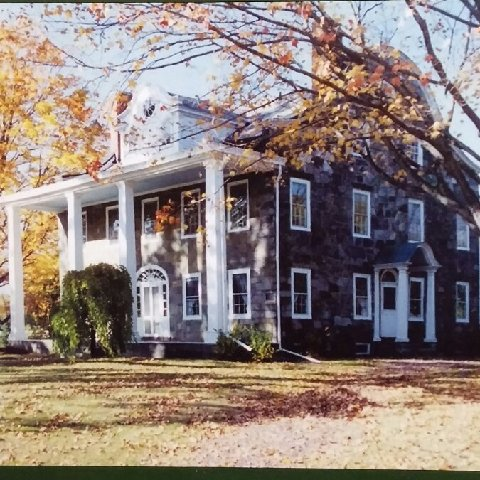  Hearthside House MuseumThe Crowne Plaza Hotel801 Greenwich AvenueWarwick, RIOctober 30, 2017Monday3:00 PM to 9:00 PMAdmission: FreeMember:National Garden Clubs, Inc.New England Garden Clubs, Inc. Director, Susan Hinkel (VT)The House That Love BuiltAccording to popular folklore, sometime around 1810, Stephen Hopkins Smith, a Quaker who lived in a modest house directly across the street from Hearthside, won $40,000 in a lottery.  He used his winnings to construct a house exceptional enough to win the heart of a young socialite from Providence, who had informed him that she must live in one of the grandest homes in the state.  When the mansion was completed, Smith took his beloved for a buggy ride along Great Road.  Upon approaching Hearthside, the young lady exclaimed, “My, what a beautiful house, but who would ever want to live way out here in the wilderness?”  The heartbroken Smith brought her back to Providence.  He never married and he never lived in the house.  Thanks to this sad legend, Hearthside has sometimes been called “The House That Love Built” or “Heartbreak House”.New England Garden Clubs Flower Show CommitteeShow Chairman:	Jacqeline Connell themusesgarden@netscape.net  413-229-9977Schedule:	Barbara Blossom    bblos6644@aol.com,               401-497-2673 Treasurer:              Vera Bowen	verabowen9092@gmail.com  401-225-9680Staging:		Priscilla DiMarco	phd64@verizon.net 	401-252-9534		Horticulture Division:  Entries Chairman:   Classification:	Blakely Szosz  blakelydesign39@gmail.com	401-573-8724   Placement:	Lisa Pollack    lbpollack@gmail.com 		508-450-8193  Consultant:	Lynne Merrill  lynnemerrill3@gmail.com	401-573-5544Design Division:  Entries Chairman:  Barbara  Blossom bblos6644@aol.com           	401-497-2673	  Classification:        Lynne Merrill lynnemerrill3@gmail.com	401-573-5544  Consultant:	Sue Redden    sueredden@verizon.net 		401-433-0101Judges:		Vicki Iannuccillo   viannuccil@aol.com		401-253-4535Clerks:		B.J. Stephens	bjstphns@gmail.com	401-254-4297Awards		Sue Redden	sueredden@verizon.net 	401-433-0101Photographer:	Vicki Iannuccillo viannuccil@aol.com		401-253-4535GENERAL RULES1.    This is a Small-Standard  Flower Show staged  according to the rules of National Garden Clubs Inc (NGC) using as    its authority the Handbook for Flower Shows, 2017 edition.  2.	Only members of the New England Garden Clubs are eligible to enter.3.    Entry cards will be available at the show.4.	 Entries in the Design Division must be pre-registered with the 	         Design Entries Chairman: Barbara Blossom bbloss6644@aol.com 5	All Design Entries will be accepted Monday, Oct 30th 10AM -2PM	All Horticulture entries will be accepted from Oct. 30th 10AM -12          Noon.  Judging will begin at Oct. 30th at 3:00 PM6.    The Classification Chairmen for each division will check exhibits for          conformity to the schedule prior to judging.  Final determination for        conformance is the judges’ responsibility. 7.    The General Chairman and the Classification Chairmen for each division are available during judging for possible consultations.         They, along with the judges and clerks, are the only personnel        allowed on the floor during judging.8.    The decisions of the judges are final.  Awards may be withheld if not   merited. 9.    There must be an emphasis on FRESH plant material.  No artificial        plant material is permitted in any exhibit in any division.10.  Each exhibitor is limited to one entry per class, except in the          Horticulture Division11.  The New England Garden Clubs, Inc. will strive to assure the safety of all items after arrival and placement, but cannot be responsible for any loss or damage to exhibits.  AWARDSThe NGC Standard System of Awards will be used:Only one first place (blue) ribbon per class. Must score 90 or above.Only one second place (red) ribbon per class. Must score 85 or above.Only one third place (yellow) ribbon per class. Must score 80 or above.One or more honorable mention (white) ribbons as merited. Must score 75 or above.Judges are asked to consider non-blue-ribbon winners for 90+ recognition. NGC TOP EXHIBITOR AWARDS Top Exhibitor Awards must be blue ribbon winners scoring 95 or above.HORTICULTURE DIVISIONAward of Horticultural Excellence – A Division Award – The Award of Horticultural Excellence is offered to the highest scoring blue ribbon winner and currently named exhibit in the entire Horticulture Division. This award is a rosette with green, orange, and blue ribbons.Award of Merit – A Section Award – may be awarded to the highest scoring exhibits in both Sections A and B, This award is a rosette of orange ribbons.Grower’s Choice Award – A Section Award – may be awarded to the highest scoring exhibit of Container-grown plants. Section C eligible for this award, of a rosette of dark green ribbons.  OTHER AWARDDESIGN DIVISION AWARDBest-in-Show Award  When NO NGC Top Exhibitor Award is offered in a Division of a Small Standard Flower Show, a Best -in-Show Award may be given to the highest scoring exhibit in that Division. The Design Division is eligible and the winning exhibit must score 90 points or above and earns a rosette of blue ribbons.HORTICULTURE RULES All plant material must be fresh and have been grown by the exhibitor.          Exhibits must have been in the possession of the exhibitor for no fewer             than 90 days. Exception:  plants grown from seed, seedlings, or immature transplants, bulbs, tubers, corms or rhizomes. Plant material may not be altered by the application (treatment) of oil, commercial “shine” products, etc. that artificially change the natural color and texture.All specimens should be correctly labeled with scientific (botanical) names or the currently accepted scientific identification for their educational value. Common name may also be added.An exhibitor may enter more than one variety of a genus within a class but not more than one of the same variety, type, color, or cultivar.Cut specimens must be displayed in clear, transparent bottles provided by the committee. Cut specimens should not have foliage below the water line. Wedging is permitted. Exhibitor will provide wedging material.  All entry cards should handwritten, should be in pencil or water-proof pen to avoid water damage. Entry cards will be available on day of show.The Classification Chairman has the authority to subdivide classes by color, form, size, cultivar, variety or other distinguishing characteristics. The Scales of Points for judging Horticulture are located in Chapter 14 of the HB.The Scale of Points for judging nut crops, pome fruit and stone fruit is listed on the NGC web page, www.gardenclub.org.DIVISION I - HORTICULTURE “Stephen Hopkins Smith, builder of the Hearthside House, was the First President of the Horticulture Society of RI”Division Consultant: Lynne Merrill Eligible for the Award of Horticultural ExcellenceSection A - “Spice of Life”Eligible for Award of MeritCut specimens to be placed in a clear glass container. Container and wedging provided by exhibitor                   	Class 1: Petroselinun sativum  (Parsley)		Class 2: Rosmarinus officinalis (Rosemary)		Class 3: Salvia officinalis  (Sage)		Class 4: Thymus vulgaris  (Thyme)		Class 5: Any otherSection B - “Harvest Home”                                      Eligible for Award of Merit– Nut crop, pome fruit, or berry fruit of a woody vine .  Three specimens or one cluster per plate.  Stems should be left on the Malus pumila and the Vitis vinifera .		   Class 6: Castanea spp. (Chestnut)	                Class 7; Malus pumila (Apple)		   Class 8: Vitis vinifera (Grapes)		   Class 9:  Any other	Section C – “Many Families Under One Roof”                                   Eligible for Grower’s Choice Award		Class 10A:  Cacti and Succulents  Up to 6”                    	Class 10B:  Cacti and Succulents  Over  6”             Class 11A:  Container grown flowering  Up to6”             Class 11B.:  Container grown flowering  Over 6”                    Class 12A:  Container grown foliage Up to6”                     Class 12B:  Container grown foliage Over6”                     Class13A:  Ferns Up to 6”                    Class13B:  Ferns Over 6”DESIGN RULES A design entered in competition must be the work of only one exhibitor and that exhibitor’s name must appear on the entry card.An exhibitor may enter as many classes as desired but only one entry          per class.Fresh plant material may not be treated in any manner.  Plant material that has  been treated to alter its exterior appearance may be used only in its dried state.The designer has the freedom to choose Traditional or Creative style with any design type listed unless restricted by the schedule.A designer who is unable to fulfill an assignment is responsible for providing a replacement. 6.   Plant material used in a design need not have been grown by the 	exhibitor. 7.  No artificial flowers, foliage, fruits or vegetables are permitted in the         Design Division. 8.   Landscapes or scenes are not permitted in the Design Division.Refer to          pp. 80 -81 of the Handbook for items permitted in all design classes          unless prohibited by the schedule or by law. 9. 	The Design Scale of Points is listed in the HB Chapter 14.10.  Designs may be begun ahead with finishing touches done at the show.DIVISION II – DESIGN“The Hearthside House was copied for the St. Louis World’s Fair of 1904 exhibition hall representing RI”Eligible for Best-in-Show AwardConsultant: Sue ReddenSection  1-“Life at Hearthside House”  Class 1:   “The Grandest Home in the State”                                                                      	Four EntriesStephen Hopkins Smith built a home for his fiancée who wanted the grandest home in the state.A Grouped Mass Design of only fresh plant material with radial all placement to be staged on pedestals measuring: 42” high, top of pedestal 24’ x 24’ Pedestal Painted: Dark Gray. Background Dove GreyClass 2:         “Sweet Dreams”                	Four Entries           Eleven Families lived in joy and peace at this home.         A Creative Armature Design using fresh and/or dried plant       material to be staged on pedestals measuring 42’ high, top of       pedestal 24”x 24”. Pedestal painted Gray. Background Dove Grey. Class 3:   “The Friends of Hearthside House Saved the                               Home from Ruin.”              	Four Entries                        The home, built in 1810, is the centerpiece of the historic section in Lincoln, RI              A Creative Featured Plant Material Design with an        emphasis on one plant species. Underlay may be used.         Exhibited on pedestals 42’ high, top of pedestal 24” x 24”.        Pedestal painted Gray. Background Dove Grey.Class 4         “Hearthside Warmth”       	Four EntriesThere are 10 fireplaces with an elaborate system of the extremely rare Rumford Oven used for heating and cooking with thermodynamics.A Petite Design  Exhibitors choice of design style using fresh and/or dried plant material. Staged in a white niche 117/8” x 117/8” inside measurement, choice of optional front with 6” or 91/2”circle opening. Design size must be in proportion to allotted space. To be judged 52” from the floor. Optional  Background and underlay exhibitor’s choice.  Lighting from above.EDUCATIONAL DIVISIONNot to be judgedExhibit 1	Trish Manfredi – Country Gardeners of Glastonbury“Welcome Frogs to Your Garden for a Healthy Eco-culture”This exhibit features selected different frogs and toads found in New England, and their positive impact in our gardens, as well as the secrets of a frog friendly garden. The members of The New England Garden Clubs, Inc. wish thank the Crowne Plaza Hotel and Rhode Island Federation of Garden Clubs, For their help and cooperation in presenting this show.Special thanks to those members of  New England Garden Clubs states who exhibited, judged, clerked , and participated in any way to make this show successful.